Import Brokerage Manager – LCB  TCRS2214HIGH LEVEL OVERVIEWManage the Import Dept. for this mid-size Customs Brokerage firm in the Savannah, GA area.EXPECTATIONSManage the Import Department for a mid-size Customs Brokerage firmEnsure resolution of all account issuesResponsible for collection of outstanding invoices and maintaining profit & expense oversight Ensure staff is properly trained; and approve all vacations, luncheons and outages Attend transportation related meetings deemed necessary by the CompanyAuditing/Procedures/Compliance/Profitability/Employee Evaluations & StaffingWill keep upper Management fully informed of any & all Customs and operational related issues.Some travel involved for import accounts, sales calls, educational seminars and office visitsESSENTIALSHigh School graduate or equivalentCustoms Brokers License requiredWill assist with some relo to the Savannah, GA areaProven Leadership skillsProven ability to communicate effectively orally and in writingAt least 20 hours of certified continuing education each year to maintain positionTO APPLY EMAIL YOUR RESUME TO:Linda Lexo at linda@traderecruiting.com or Rick Miller at rick@traderecruiting.comRecruiters and Licensed U.S. Customs Brokers specializing in trade compliance positions 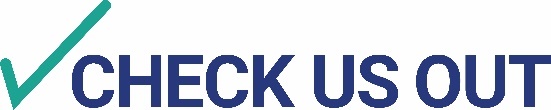        www.traderecruiting.com